Church By the Side of the Road
2022 Scholarship Application Form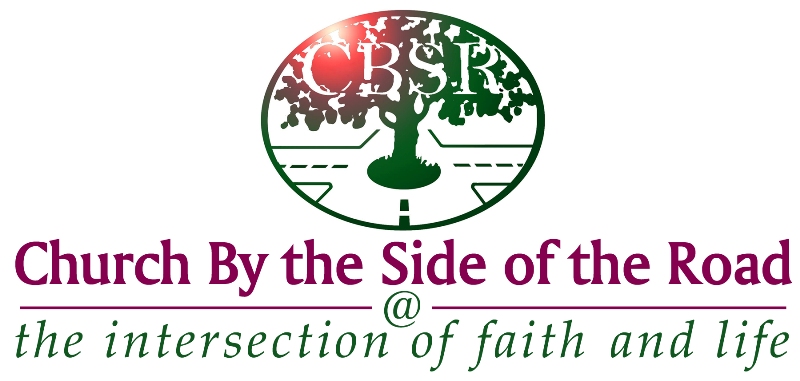 P.O. Box 68545 Tukwila, WA 98168 206-243-5024 www.cbsr.orgoffice@cbsr.orgScholarship Opportunities The Church by the Side of the Road has been generously endowed by church members who have, through gifts and memorials, established a variety of scholarship funds that provide financial resources to be awarded to students (undergrad, grad, CC, and trade school) each year. The value of each scholarship will vary according to the returns on the invested funds and the number of qualified applicants. Application Procedure Applications will become available at the beginning of February during the year of application. Applications may be picked up at the church office or may be acquired from the church website. Completed applications, current school transcript(s), a letter of recommendation and a photo must be returned (via email or U.S. mail) to the Scholarship Committee at the Church by the Side of the Road office by Tuesday, May 31, 2022. Please check with the church office to verify that your application has been received by the church. It’s preferred that applications be typed. Additional paper may be used if more room is needed for any responses. It’s most important that your responses are detailed and complete to help the Scholarship Committee better know you. Any questions should be directed to the Scholarship Committee acting chairperson who is currently Mrs. Arizona Proctor. After reviewing all applications, the Scholarship Committee will contact all applicants by mail or email. The scholarship recipients will be invited to the presentation of awards during a worship service in July. Recipients are expected to attend this presentation. If unable to attend, the student must contact the chairperson of the Scholarship Committee prior to the awards service (a family member may represent the winner). This application is for one academic school year; however a student may reapply in following years if qualifications are met. Students may only receive a total of four scholarships per degree or certificate. Personal/Contact InformationName __________________________         _________        _______________________________	               First Name		      Middle Initial                            Last NameHome Address: _______________________      College Address:	__________________________		    _______________________			           __________________________   Home Phone:   _______________________       Cell Phone:         	__________________________E-Mail Address: ___________________________________________________________________Name of Parent(s)/Guardian(s): _______________________________________________________Home Church: ________________________________ 	Pastor: _________________________  	     Home Church Address: _________________________ 	Home Church Phone ______________		 	                 _________________________School Activities List group or individual school activities in which you are an active member and identify any leadership role or responsibilities you have (attach letter).Church Involvement Identify areas in which you’ve been active in your church (attach letter). Community ServiceList your outside community service. Identify any leadership role or responsibilities you may have. 
Please be specific (attach letter).  Qualifications Church membership (or regular attendee), and academic achievement requirements. Scholarships are for students accepted/enrolled in undergraduate, graduate, community college, or trade school.  It’s possible that the applicant may be qualified for more than one scholarship, however only one scholarship will be awarded to an individual. Please indicate on the chart below which scholarship(s) you wish to be considered for. AcademicSection for HS Seniors only: Name of High School _______________ Date of Graduation _____________High School Class Rank   _______ out of ________      High School Grade Point Average ________Name of College__________________________________ in City, State   ____________________College Status as of Current School Year       Circle one: Freshman   Sophomore   Junior   Senior Cumulative College Grade Point Average____________* Major ___________ Minor_____________Do you plan to attend college for the full school year of 2022-2023?  Yes       No  If yes, which school? _____________________________ in City, State _______________________Have you received a CBSR Scholarship in the past?   Yes        NoIf yes, which one? _______________________________   Date it was awarded ________________Please list any recognition, awards, or honors that you have received in school, church, work, or the community in the last several years (attach letter). Your Faith Journey Please respond thoughtfully and specifically to each prompt or question, developing and expressing your ideas on another sheet of paper. Typed responses are preferred. (Limit response to: 1 page double spaced).Outline your personal and educational goals. How has the Church by the Side of the Road influenced your life journey of faith? Describe your relationship with God; using specific examples describe your spiritual growth during the last year. Explain why this scholarship is important to youReferences/Letter of RecommendationPlease give the name, address, and phone number of two character references who can attest to your character, personal and educational goals.One should be an active member of the Church by the Side of the Road, and the other may be a community person. Choose one to ask to submit (via email or U.S. mail) a written Letter of Recommendation on your behalf directly to the CBSR Scholarship Committee by the June 30th deadline. 1.  ________________________________          	2._____________________________________Address ___________________________          	Address _________________________________________________________________         	 ______________________________________Phone _____________________________		 Phone ________________________________How do you know this person? 1._______________________ 2.____________________________Which reference will be submitting a Letter of Recommendation on your behalf (must be a CBSR member/regular attendee)? ____________________	*Please include a copy of your academic transcripts with this application from high school or college as appropriate. By this application, I authorize the Scholarship Committee to verify my G.P.A., credits and class load. Please double check that you are turning in a COMPLETE application packet. Only complete packets will be considered.Scholarship Application Checklist:    __ Completed Application    __ Essay(s)	__ Faith Journey 	__ Scholarship Specific Essay(s)   __ School Transcript    __ Recommendation Letter    ...__ Photo Your Signature _______________________________________________ Date ________________Thank you for applying for a Church by the Side of the Road Scholarship!Check if you are applyingName of ScholarshipCBSR member/Regular AttendeeRequired GPA MinimumScholarship - Specific Essay:(Limit response to: 1 page double spaced)Dennis  W. Sawyer Scholarship (Leadership)X2.5There are several qualities one must have to become a great leader. Some of those include the ability to inspire, the ability to delegate, commitment, and confidence. Which of these qualities do you think is the most important one for a leader? Write an essay explaining why you chose that one quality.Elder J. K. Samuel Scholarship (Faithful Steward)X2.5Stewardship is a way of life that calls believers in Christ to:receive God’s gifts with gratitude;cultivate these gifts responsibly;share them sacrificially;and return these gifts with increase to God.Share how you have used the temporal things of this world to influence people in eternal ways.Hannah Gorenson Scholarship(Visionary)X2.5The Holy Spirit enables us to discern God’s will for our lives.  God’s Holy Spirit gives each of us vision.  God shows us who He is and who we are.  We don’t see everything, but we see enough to live lives of purpose and power. Explain how you are living out the vision God has put in you. Give specific examples.Mavis Fletcher Scholarship (Faithful Servant)X2.5Share one story of how you have served others through your spiritual gift. (There are talents that are not spiritual gifts, such as musical or artistic abilities. We are looking for a gift used for God’s glory given at the time of your salvation. There are lists of such gifts in the contexts of the verses in the previous question: 1 Cor. 12:8-11, 28-30, Rom. 12:6-8, Eph. 4:11-12.